Федеральное Государственное бюджетное образовательное учреждение высшего образованиячитинская государственная медицинская академияRadices litterarum amarae sunt, fructus dulces.Корни наук горьки, а плоды сладки.Медицина завтрашнего дняГрафик проведения секций XXI межрегиональной научно-практической конференции студентов и молодых ученых с международным участием19-22 апреля 2022 года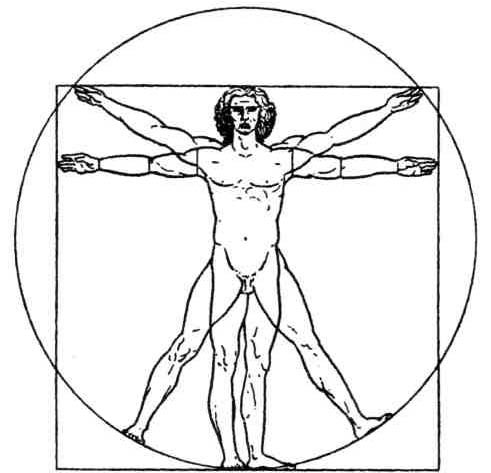 Чита, 2022Пленарное заседание22 апреля 2022 г., 09.30, актовый зал главного корпуса ЧГМАВедущий: представитель Совета молодежного научного общества ЧГМА Щаднев А.С. (студент 4 курса).Приветственное слово ректора ЧГМА, д.м.н., доцента Зайцева Д.Н.Научные доклады (регламент 7 минут):Обсуждение докладов.Награждение молодых ученых, выступивших на пленарном заседании и занявших призовые места в секционных заседаниях.Награждение авторов лучших работ конференции именными премиями, в номинациях: лучшая фундаментальная работа – премия имени профессора А.В. Тонких,лучшая практическая работа – премия имени профессора Н.И. Иорданской,лучшая гуманитарная работа – премия имени профессора В.Ф. Войно-Ясенецкого (архиепископа Луки).Награждение авторов наиболее социально значимых работ председателем первичной организации профсоюза сотрудников и студентов ЧГМА Е.В. Розумной.Заключительное слово: проректора по научной работе ЧГМА д.м.н., профессора Н.В. Ларевой и куратора Молодежного научного общества ЧГМА к.м.н., доцента Д.М. Серкина.секционные заседанияактуальные вопросы терапииПредседатель: д.м.н., доцент Чистякова М.В.Экспертная комиссия: д.м.н, доцент Зайцев Д.Н.; д.м.н., проф. Ларева Н.В.; д.м.н., проф. Горбунов В.В.; д.м.н., проф. Серебрякова О.В.; д.м.н., доцент Кушнаренко Н.Н., д.м.н., доцент Романова Е.Н., Макарчук Н.А. (ординатор).Ведущий: Зайцева Е.Д. (студент).Очная сессия: 19.04.22, 09.30ГУЗ «Городская клиническая больница №1», терапевтический корпус, лекционный залактуальные вопросы хирургииПредседатель: д.м.н., проф. Намоконов Е.В.Экспертная комиссия: д.м.н., проф. Лобанов С.Л.; д.м.н., проф. Мироманов А.М.; д.м.н., проф. Цепелев В.Л.; к.м.н., доцент Каюкова Е.В.; к.м.н., доцент Чистохин С.Ю.; к.м.н., доцент Курупанов С.И.;  к.м.н. доцент Ханина Ю.С.; к.м.н., доцент Доржеев В.В.; к.м.н. Троицкая Н.И.;  Титова К.А. (студент).Ведущий: Шабалина С.В. (студент).Очная сессия: 19.04.22, 9.30ЧУЗ «Клиническая больница РЖД-Медицина г.Читы», ул. Ленина 4, уч.корпус 6, 2 этаж, конференц-залактуальные вопросы педиатрииПредседатель: к.м.н., доцент Потапова Н.Л.Экспертная комиссия: д.м.н., проф. Богомолова И.К.; д.м.н., проф. Щербак В.А.; д.м.н., доцент Панченко А.С.; к.м.н., доцент Долина А.Б.; Хоменко Е.В. (студент).Ведущий: Павлинцева А.А.(студент).Очная сессия: 19.04.22, 9.30Лекционный зал морфологического корпуса ЧГМААКТУАЛЬНЫЕ ПРОБЛЕМЫ АКУШЕРСКО–ГИНЕКОЛОГИЧЕСКОЙ ПРАКТИКИПредседатель: д.м.н., проф. Белокриницкая Т.Е.Экспертная комиссия: к.м.н., доцент Мочалова М.Н.; д.м.н., проф. Загородня Э.Д.; д.м.н. Иозефсон С.А, д.м.н. Фролова Н.И., к.м.н., доцент Ахметова Е.С., к.м.н., доцент Мудров В.А., к.м.н., доцент Ерофеева Л.Г., к.м.н., доцент Новопашина Г.Н, к.м.н. Анохова Л.И., Завадский И.П. (студент)Ведущий: Антипова А.А. (студент).Очная сессия: 19.04.22, 10.00, ГУЗ "Краевая клиническая больница"(ул.Коханского, 7), ярусный залактуальные вопросы стоматологииПредседатель: д.м.н., проф. Писаревский Ю.Л.Экспертная комиссия: д.м.н., проф. Пинелис И.С.; к.м.н., доцент Петрова А.М., к.м.н., доцент Кукушкин В.Л.; к.м.н. Зобнин В.В., Базаров Д.Б. (студент)Ведущий: Джафарова Г.Р. (студент). Очная сессия: 19.04.22, 9.00Стоматологическая клиника ЧГМА, лекционный залАКТУАЛЬНЫЕ ПРОБЛЕМЫ ПСИХИАТРИИ, НЕВРОЛОГИИ И НЕЙРОХИРУРГИИ И НЕЙРОФАРМАКОЛОГИИПредседатель: к.м.н., доцент Юнцев С.В.Экспертная комиссия: д.м.н., доцент Сахаров А.В.; к.м.н., проф. Ширшов Ю.А., д.м.н., доцент Белозерцев Ф.Ю.; д.м.н., профессор Белозерцев Ю.А.; к.м.н. Голыгина С.Е.;  Трушина Н.П. (студент)Ведущий: Толстикова А.Д. (студент). Очная сессия: 19.04.22, 09.30Лекционный зал корпуса №2 ЧГМАПРОБЛЕМЫ ИНФЕКЦИОННЫХ БОЛЕЗНЕЙ, ТУБЕРКУЛЕЗА, ДЕРМАТОЛОГИИ И ЗППППредседатель: д.м.н., доцент Мироманова Н.А.Экспертная комиссия: д.м.н., проф. Примак Т.Д.; д.м.н., доцент Емельянова А.Н.; к.м.н., доцент Сормолотова И.Н.; к.м.н., доцент Байке Е.Е.; Дашиева Ж.В. (студент).Ведущий: Грибанов А.Н. (студент).Очная сессия: 19.04.22, 9.30Ярусный зал главного корпуса ЧГМААКТУАЛЬНЫЕ ВОПРОСЫ СУДЕБНОЙ МЕДИЦИНЫ, БИОМЕДИЦИНСКОЙ ЭТИКИ И МЕДИЦИНСКОГО ПРАВАПредседатель: д.м.н., проф. Авходиев Г.И.Экспертная комиссия: к.м.н., доцент Кот М.Л., к.ю.н., доцент Новиков Е.Ф., к.ю.н. Фоменко О.Н., Балабанова Ю.С. (студент).Ведущий: Аюрова С.Б. (студент).Очная сессия: 19.04.22, 9.30Аудитория кафедры судебной медициныОбщественное здоровье и здравоохранение, менеджмент в здравоохраненииПредседатель: к.м.н. Евстафьева Ю.В.Экспертная комиссия д.м.н., проф. Шильникова Н.Ф., д.м.н., проф. Шаповалов К.Г., к.м.н.. Чабан С.Н., к.м.н., доцент Сенижук А.И,, к.м.н. Дударева В.А., Рыкова Е.А. (студент). Ведущий: Смирнова Р.Г. (студент).Очная сессия: 19.04.22, 9.30(регистрация с 9:00)Конференц-зал главного корпуса ЧГМАмедико-биологические проблемыПредседатель: к.м.н., доцент Смоляков Ю.НЭкспертная комиссия: д.м.н., проф. Цыбиков Н.Н.; д.м.н., проф. Витковский Ю.А.; к.м.н., доцент Обыденко В.И..; к.б.н., доцент Караваева Т.М.; Ёлгина М.С. (студент).Ведущий: Дутова С.В. (студент).Очная сессия: 19.04.22, 09.30Актовый зал главного корпуса ЧГМААКТУАЛЬНЫЕ ПРОБЛЕМЫ ЭКОЛОГИИ И ГИГИЕНЫПредседатель: к.б.н., доцент Бондаревич Е.А.Экспертная комиссия: к.м.н., доцент Михайлова Л.А.; к.б.н., доцент Ларина Н.П.; Моисеев В.П. (студент).Ведущий: Михайлова И.В. (студент). Очная сессия: 19.04.22, 9.30Отдел обслуживания гуманитарной литературы библиотеки ЧГМА, ул.Балябина 14ЧЕЛОВЕК И ОБЩЕСТВО: ФИЛОСОФСКИЙ, СОЦИАЛЬНО-ПСИХОЛОГИЧЕСКИЙ И ИСТОРИЧЕСКИЙ АСПЕКТЫПредседатель: к.ф.н., доцент Волнина Н.Н.Экспертная комиссия: к.п.н., доцент Чупрова Д.В.; к.ф.н., доцент Стародубцева К.А., к.полит.н., доцент Алюшина А.А., Миллер Т.Е. (студент).Ведущий: Куприков Н.Г. (студент).Очная сессия: 19.04.22, 9.00Аудитория 207 кафедры гуманитарных наук ЖИВЫЕ СТРАНИЦЫ ИСТОРИИ: ЧЕРЕЗ ПРОШЛОЕ К НАСТОЯЩЕМУ И БУДУЩЕМУПредседатель: к.п.н., доцент Чупрова Д.В.Экспертная комиссия: к.ф.н. доцент Волнина Н.Н., к.ф.н., доцент Стародубцева К.А., к.полит.н., доцент Алюшина А.А.; Миллер Т.Е. (студент).Ведущий: Куприков Н.Г. (студент).Очная сессия: 19.04.22, 9.00Аудитория 207 кафедры гуманитарных наукПЕРВЫЙ ШАГ В НАУКУ НА ИНОСТРАННОМ ЯЗЫКЕПредседатель: к.ф.н., доцент Соловьева Ю.Г. Экспертная комиссия: к.п.н., доцент Башкуева Т.Д.; к.к., доцент Жиляева О.А., к.п.н., доцент Лиханова В.В., Барданов М.О (студент).Очная сессия: 19.04.22, 9.30Аудитория кафедры иностранных языковАКТУАЛЬНЫЕ ВОПРОСЫ МЕДИЦИНЫ НА АНГЛИЙСКОМ ЯЗЫКЕПредседатель: д.м.н., проф. Ларева Н.В.Экспертная комиссия: д.м.н. проф. Белокриницкая Т.Е., к.ф.н., доцент Соловьева Ю.Г.; д.м.н. Солпов А.В., к.м.н., доцент Мудров В.А.; к.м.н. Лукъянов С.А.; к.к., доцент Жиляева О.А., к.м.н. Рацина Е.В., Шишмарева Ю.А. (студент).Ведущий: Потехина Ю.В. (студент).Очная сессия: 20.04.22, 13.30Конференц-зал главного корпуса ЧГМА ПРОФЕССИЯ = ЖИЗНЬПредседатель: к.п.н., доцент Чупрова Д.В.Экспертная комиссия: к.ф.н. доцент Волнина Н.Н., к.ф.н., доцент Стародубцева К.А., к.полит.н., доцент Алюшина А.А., Розумная Е.В., к.к. Титарева Л.Д., Москалева Е.П.; Белокрылова Н.С. (студент).Ведущий: Болотова А.Б. (студент). Очная сессия: 20.04.22, 13.30Аудитория кафедры гуманитарных наукАКТУАЛЬНЫЕ ВОПРОСЫ ПЕДАГОГИЧЕСКОГО ПРОЦЕССА, СИМУЛЯЦИОННОГО ОБУЧЕНИЯ И УЧЕБНО-ИССЛЕДОВАТЕЛЬСКОЙ РАБОТЫ СТУДЕНТОВ В МЕДИЦИНСКОМ ВУЗЕПредседатель: к.м.н., доцент Малярчиков А.В.Экспертная комиссия: к.м.н., доцент Любин А.В., к.м.н. Конов В.А., к.п.н. Ладнич Н.А., .Горбунова Ю.М. (студент)Ведущий: Дьякова А.Р. (студент)ОЧНАЯ сессия 19.04.22, 9.30Аудитория кафедры симуляционного обучения (морфологический корпус ЧГМА)АКТУАЛЬНЫЕ ВОПРОСЫ ИНТЕНСИВНОЙ ТЕРАПИИ, РЕАНИМАТОЛОГИИ, АНЕСТЕЗИОЛОГИИПредседатель: д.м.н., проф. Шаповалов К.Г.Экспертная комиссия: д.м.н. Степанов А.В., к.м.н., доцент Малярчиков А.В., к.м.н. Коннов В.А., к.м.н. Щелканова О.А. Бродягина И.В. (студент)Ведущий: Дашко А.В. (студент)ОЧНАЯ сессия 20.04.22, 13.30Актовый зал главного корпуса ЧГМА